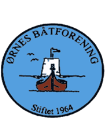 REFERAT FRA STYREMØTE  25.04.20Møte ble gjennomført på Teams. Alle deltok, litt problemer med å komme inn. Tommy var på jobb og måtte forlate etter en stund.Sak 8 – 2020 Godkjenning av referat fra møte 17. Mars 2020 Sak 9 – 2020  Orientering om status. Vi har vært inne i en stille periode fra 12.                              Mars da Norge ble stengt ned. Veldig god styring på økonomien. 		      Leder har forhandlet med DNB og vi har fått satt ned renta med 		      Over 2 %. Det tilsvarer på årsbasis over kr 100.000,-Sak 10 – 2020 Avlysning av arrangement.Eventuelt: På generell basis så kan ikke båtforeninger betale ut honorarer /                       Gaver som overstiger kr 10.000 i et kalenderår.Leif Gunnarsenreferent